g]kfn ;/sf/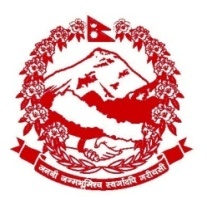 lZfIfs ;]jf cfof]uIf]qLo j9'jf ;ldltsf] ;lrjfnoIf]qLo lZfIff  lgb]{Zfgfno, k"jf{~rn, wgs'6fsfo{Ifdtfsf cfwf/df lZfIfsx?sf] j9'jfsf] ;"rgflZfIfs ;]jf cfof]u, If]qLo j9'jf ;ldlt ;lrjfno, If]qLo lZfIff lgb]{Zfgfno, k"jf{~rn, wgs'6fsf] ljleGg ldltsf] lg0f{ofg';f/ j9'jfsf] nflu lgj]bg kg{ cfPsf pd]b\jf/x? dWo] lZfIfs ;]jf cfof]u lgodfjnL @)%& - ;+Zff]wg ;lxt_ sf] kl/R5]b $ sf] lgod ## jdf]lhd ;a}eGbf j9L cª\s k|fKt ug]{ lgDglnlvt lhNnf tx, >]0fL / lj1fkg cg';f/sf b]xfosf pd]b\jf/x?sf] j9'jf gfdfjnL, lZfIfs ;]jf cfof]u lgodfjnL @)%& sf] lgod #$ sf] k|of]hgsf nflu k|sflZft ul/Psf] 5 . If]qLo j9'jf ;ldltn] u/]sf] j9'jf pk/ lrQ gj'em]df of] ;"rgf k|sflZft ePsf] ldltn] #% lbgleq dfWolds tx k|Yfd >]0fLsf] ?=&%).– / dflZf tx lå\tLo÷lgdf tx k|yd >]0fLsf] ?=^)).–, lgdflZf lå\tLo÷k|fylds k|ydsf] ?=%)).– / k|fylds tx lå\tLo >]0fLsf] ?=#%).– o; lgb]{Zfgfnon] tf]s]sf] /fh:j vftfdf hDdf u/L o; lgb]{Zfgfnodf ph'/L lbg] k|of]hgsf nflu of] ;"rgf k|sflZft ul/Psf] 5 .                                     lhNnf M tfKn]h'ª ljg+ M)@÷)&#÷)&$               tx M k|fYflds>]0fL  M k|yd               kb ;+Vof M # lhNnf M kfry/ljg+ M)#÷)&#÷)&$               tx M lgDgdfWolds>]0fL  M lb\jtLo               kb ;+Vof M !lhNnf M kfry/ljg+ M)!÷)&#÷)&$               tx M k|fYflds>]0fL  M lb\jtLo               kb ;+Vof M %lhNnf M Onfdljg+ M)#÷)&#÷)&$               tx M lgDgdfWolds>]0fL  M lb\jtLo               kb ;+Vof M %        lhNnf M Onfdljg+ M)%÷)&#÷)&$               tx M dfWolds>]0fL  M lb\jtLo               kb ;+Vof M !     lhNnf M ;+v'jf;efljg+ M)!÷)&#÷)&$               tx M k|fYflds>]0fL  M lb\jtLo               kb ;+Vof M ^        lhNnf M ef]hk'/ljg+ M)#÷)&#÷)&$               tx M lgDgdfWolds>]0fL  M lb\jtLo               kb ;+Vof M & lhNnf M ef]hk'/ljg+ M)%÷)&#÷)&$               tx M dfWolds>]0fL  M lb\jtLo               kb ;+Vof M #                lhNnf M t]x|y'dljg+ M)%÷)&#÷)&$                 tx M dfWolds>]0fL  M lb\jtLo               kb ;+Vof M @                      lhNnf M t]x|y'dljg+ M)#÷)&#÷)&$                 tx M lgDgdfWolds>]0fL  M lb\jtLo               kb ;+Vof M $                     lhNnf M t]x|y'dljg+ M)@÷)&#÷)&$                 tx M k|fylds>]0fL  M k|yd                kb ;+Vof M #lhNnf M wgs'6fljg+ M)!÷)&#÷)&$               tx M k|fYflds>]0fL  M lb\jtLo               kb ;+Vof M ^ lhNnf M df]/ªljg+ M)%÷)&#÷)&$                 tx M dfWolds>]0fL  M lb\jtLo               kb ;+Vof M ^          lhNnf M ;'g;/Lljg+ M)%÷)&#÷)&$                 tx M dfWolds>]0fL  M lb\jtLo               kb ;+Vof M !               lhNnf M ;'g;/Lljg+ M)#÷)&#÷)&$                 tx M lgDgdfWolds>]0fL  M lb\jtLo               kb ;+Vof M #  lhNnf M ;f]n'v'Dj'ljg+ M)#÷)&#÷)&$                 tx M lgDgdfWolds>]0fL  M lb\jtLo               kb ;+Vof M $               lhNnf M cf]vn9'+ufljg+ M)%÷)&#÷)&$                 tx M dfWolds>]0fL  M lb\jtLo               kb ;+Vof M !lhNnf M cf]vn9'+ufljg+ M)@÷)&#÷)&$               tx M k|fYflds>]0fL  M k|yd                kb ;+Vof M !                  lhNnf M vf]6fªljg+ M)%÷)&#÷)&$                 tx M dfWolds>]0fL  M lb\jtLo               kb ;+Vof M ! lhNnf M vf]6fªljg+ M)#÷)&#÷)&$                 tx M lgDgdfWolds>]0fL  M lb\jtLo               kb ;+Vof M !                 lhNnf M pbok'/ljg+ M)#÷)&#÷)&$                 tx M lgDgdfWolds>]0fL  M lb\jtLo               kb ;+Vof M #               lhNnf M pbok'/ljg+ M)!÷)&#÷)&$                 tx M k|fylds>]0fL  M lb\jtLo               kb ;+Vof M #lhNnf M l;/fxfljg+ M)$÷)&#÷)&$                 tx M lgDgdfWolds>]0fL  M k|yd                kb ;+Vof M !             lhNnf M pbok'/ljg+ M)@÷)&#÷)&$                 tx Mk|ylds>]0fL  M k|yd               kb ;+Vof M @                                                 .............                                                                                   (मोहन राई)s|;;+s]t g+=lZfIfssf] gfd y/s"n k|fKtf+s!#@)!$km"ndfof tfdfª*@=*%^@@&%&#k[YjLgf/fo0f uf}td*@=^(^#@!$**Zff/bf bfxfn sfkm\n]*!=$^^s|;;+s]t g+=lZfIfssf] gfd y/s"n k|fKtf+s!!))&&$/fdfsfGt ;fx*(=*)#s|;;+s]t g+=lZfIfssf] gfd y/s"n k|fKtf+s!!!(^*(6+sk|;fb rfkfufO{+*&=!@)@!$!(**/Tg yfD;'xfª*%=$((#!!(^&@k"0f{dfof tfjf*$=%%)$!$))&%v8\us'df/L s6\6]n*$=$%)%!!##)^pk]Gb| ;'j]bL*#=($)s|;;+s]t g+=lZfIfssf] gfd y/s"n k|fKtf+s!!@(!@(t'n;L cfrfo{*(=@^#@!!%&(^ofdjxfb'/ of]ª\xfª*&=&%)#!@%!#(g]qk|;fb bfxfn*&=%^@$!###($l;h{gf s6\6]n*&=)&#%!@%!()j'l4;fu/ Gof}kfg]*^=($(s|;;+s]t g+=lZfIfssf] gfd y/s"n k|fKtf+s!!))#&%xl/k|;fb kf}8]n(@=$!)s|;;+s]t g+=lZfIfssf] gfd y/s"n k|fKtf+s!!#*#)*l8hgs'df/ /fO{(#=%#)@!#*#&&;"o{jxfb'/ >]i7(@=(*)#!$@!*#;'idf vgfn sf]O/fnf(@=)))$!))*^#k|]dk|;fb bfxfn(!=*&*%!$@!*!lji0f's'df/ tfdfª()=^()^!)!)!#bnjxfb'/ v8\sf()=$*$s|;;+s]t g+=lZfIfssf] gfd y/s"n k|fKtf+s!!#*##*Zf/0fjxfb'/ /fO{&^=(*$@!@$#)(of]ujxfb'/ sfsL{&^=%%)#!!^@&%5qjxfb'/ /fO{&@=^%)$!#*#!#gogjxfb'/ /fO{^^=(%)%!#&#$^uf]ljGb j:g]t^%=^%)^@#*%&&bLks /fO{^)=**)s|;;+s]t g+=lZfIfssf] gfd y/s"n k|fKtf+s!!@$%&*j'l4dfg /fO{*$=*$)@!#&&%&k"0f{k|;fb clwsf/L*!=$#)#!#&)^$/fds'df/ rf}w/L*)=%*)s|;;+s]t g+=lZfIfssf] gfd y/s"n k|fKtf+s!@&@%%x'dk|;fb l3ld/]*#=#!)@%***%gGbnfn bgf{n*@=^!$s|;;+s]t g+=lZfIfssf] gfd y/s"n k|fKtf+s!@#**$k|sfZfs'df/ 9'+ufgf*&=&@)@%***$xs{jxfb'/ lnDj'*#=(!)#!#%%*#/fh]Gb|k|;fb vltj8f*@=$&)$!!#@&#O{Zj/k|;fb vgfn*@=)%!s|;;+s]t g+=lZfIfssf] gfd y/s"n k|fKtf+s!$)&*^;'lgtf sfsL{ g]kfn*#=$!^@#)#$&rGb|k|;fb cfrfo{*@=%$^#@())%dx]Gb|k|;fb sf]O/fnf*!=&(^s|;;+s]t g+=lZfIfssf] gfd y/s"n k|fKtf+s!!#$$(&jL/jxfb'/ /fO{()=(@)@^)$%#/]jtL g]kfn()=*!)#!#%#^^dgk|;fb du/()=%*%$!#$(@(vu]Gb|k|;fb bfxfn*(=%$@%!#$(^)bLk]Gb| /fO{**=*$*^!)@*&$odjxfb'/ j:g]t**=&^^s|;;+s]t g+=lZfIfssf] gfd y/s"n k|fKtf+s!#&)!#nIdLk|;fb sf]O/fnf(%=$()@*#!!/d]Zf g]kfn(%=!*)#$*$(#;'lZfnk|;fb rf}w/L($=$()$!#^#$!/d]Zfnfn l;+x(#=**)%^@*$^dx]Gb| kl08t(#=#))^!)!!%$;"o{gf/fo0f d08n(@=)$)s|;;+s]t g+=lZfIfssf] gfd y/s"n k|fKtf+s!$)%&%Vofdk|;fb l/hfn(!=@))s|;;+s]t g+=lZfIfssf] gfd y/s"n k|fKtf+s!!#*%*#rGbgs'df/ d08n*(=)!#@!#*$));"o{k|;fb vltj8f**=)))#!@)!!)cZff]ss'df/ ofbj*^=)))s|;;+s]t g+=lZfIfssf] gfd y/s"n k|fKtf+s!!$!)%*njs'df/ /fO{&%=)))@^#$($kbdjxfb'/ /fO{&$=())#!#*!^$n]vgfy s6\6]n&$=%!)$!#&*$#o'j/fh lg/f}nf&#=@&%s|;;+s]t g+=lZfIfssf] gfd y/s"n k|fKtf+s!%&(#*uf]kLs[i0f uf}td*^=*@%s|;;+s]t g+=lZfIfssf] gfd y/s"n k|fKtf+s!@&#)^;s'Gtnf s];L*&=)@$s|;;+s]t g+=lZfIfssf] gfd y/s"n k|fKtf+s!%*&#(sfZf]Gb|k|;fb ofbj&(=@()s|;;+s]t g+=lZfIfssf] gfd y/s"n k|fKtf+s!!@*))(PsjNne l/hfn&$=#&@s|;;+s]t g+=lZfIfssf] gfd y/s"n k|fKtf+s!%$%$$b'uf{k|;fb e6\6/fO{*@=$%(@!@&#%$/fdk|;fb k'/L*@=@)@#!@^!#^lji0f's'df/ /fO{&*=*%#s|;;+s]t g+=lZfIfssf] gfd y/s"n k|fKtf+s!!!(!@(sdn l3ld/]*^=)))@!@^!)^u+ufs'df/L du/*%=)))#!@^!)(sNkgf /fO{*$=!))s|;;+s]t g+=lZfIfssf] gfd y/s"n k|fKtf+s!!@^)@^/fdlsZff]/ ofbj&@=!$(s|;;+s]t g+=lZfIfssf] gfd y/s"n k|fKtf+s!#*@(@dLgjxfb'/ du/*$=*((@%!&)%t'nf/fd rf}w/L*#=#^(